Publicado en  el 26/01/2016 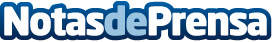 Repsol vende por 136 millones de euros su negocio de gas canalizado en el norte de España y ExtremaduraRepsol traspasa activos al Grupo EDP y a Gas Extremadura, con lo que genera una plusvalía de 76 millones de euros | Esta operación se une a la anunciada en septiembre, cuando Repsol vendió activos a Gas Natural Distribución y Redexis por valor de 652 millones de euros | La operación permite avanzar en los objetivos de desinversión establecidos en el Plan Estratégico 2016-2020 de Repsol, a la vez que se genera valor para la compañía	Repsol ha traspasado su negocio de gas canalizado en el norte de España y Extremadura al Grupo EDP y a Gas Extremadura, respectivamente, por una cantidad total de 136 millones de euros. Las transacciones generarán una plusvalía después de impuestos de 76 millones de euros.Datos de contacto:Nota de prensa publicada en: https://www.notasdeprensa.es/repsol-vende-por-136-millones-de-euros-su_1 Categorias: Otras Industrias http://www.notasdeprensa.es